«Дети, живущие сегодня, - это первые представители будущего человечества»(из отчета ООН «Дети и окружающая среда»)Экологическая акция «Чистые берега».Уровень акции: региональный.Участники акции: педагоги, дети и родители.Образовательная область: познавательное развитие (экологическое образование).Направления: 1. Экологическая акция «Чистые берега» - уборка Халактырского пляжа Тихого океана от мусора.2. Экологическая акция «Чистые берега» - уборка территории берега реки Авача от мусора.Пояснительная записка Одна из основных задач дошкольного воспитания — формирование основ экологической культуры. Экологическое воспитание — это формирование осознанного бережного отношения к природе и всему живому. Экологическое образование – это не столько свод правил о защите природы, сколько определенный образ жизни. Человек, занимающийся экологическим образованием, в первую очередь сам должен изменить свои привычки, свой стиль жизни. Нужно долго и терпеливо работать с людьми, чтобы научить их не бросать мусор, сортировать, экономить. Можно менять привычки принимая жесткие законы, как было в грязнейшем Сингапуре, - при помощи колоссальных штрафов за каждую бумажку на улице. Можно как в США. Поставили бачки для разного мусора, но люди категорически отказались это делать: еще чего! Никого не заставляли и не увещевали: не хочешь не делай, но оплати работу человека, который сделает это для тебя.Надо меняться самим!  Я являюсь членом волонтерской организации «Чистая Камчатка», и поэтому я решила вовлечь в деятельность нашей волонтерской организации родителей и, конечно детей моей группы. Они с удовольствие откликнулись на мое предложение. Привить детям какие-то новые положительные привычки – это задача педагога, но как это сделать интересно и продуктивно? Мы пытаемся найти методы, формы, с помощью которых сможем заинтересовать детей. Наряду с беседами, прогулками, наблюдениями, мы включаем в работу природоохранные акции, так как это комплексные мероприятия, вовлекающие как детей, так и взрослых в процесс сохранения природы. Актуальность данных экологических акций можно увидеть в:Правовых документах, определяющих государственную политику в сфере образования, где обозначены такие приоритетные задачи, как: воспитание патриотизма, формирование целостного гармоничного мировоззрения личности, переход к ноосферному мышлению. Каждый обязан сохранять природу и окружающую среду, бережно относиться к природным богатствам…Конституция РФ, ст. 58, 1993 г.Федеральном государственном образовательном стандарте дошкольное образование от 17. 10. 2013 № 1155 базируется на личностно ориентированных образовательных технологиях и предусматривает соблюдение принципа согласованности экологического воспитания со всеми образовательными областями:«Социально-коммуникативного развитие» поможет достичь формирования эмоциональной эмпатии, отзывчивости по отношению к объектам природного окружения, заложит практические навыки безопасного поведения в социальной и природной среде. «Познавательное развитие» нацелена на расширение кругозора, получение знаний о физических свойствах объектов природы, развитие понимания гармонического единства и целостности экологической системы планеты Земля во всём разнообразии народов и многочисленных видов живых организмов.«Речевое развитие» введёт детей в увлекательный мир художественной литературы о природе, познакомит с уникальными фактами, расширит рамки рекомендованных министерством учебных пособий.«Физическое развитие» решает задачи по формированию здорового образа жизни, привносит глубокое внутреннее осознание его ценности и значимости в судьбе каждого человека.Вот почему так велика роль дошкольных учреждений в экологическом воспитании детей, начиная с раннего возраста. Основы экологичного образа жизни можно нести в семью через детей, и этим опосредованно, очень тонко, мягко, ненавязчиво влиять на взрослых.Анализируя происходящее в последние годы, исследователи отмечают проявление следующих негативных тенденций в области экологии водных ресурсов:Твердые отходы, мусор не просто загрязняют реки, но даже меняют ход течения, затрудняя его. Возможны разливы озер и рек;Загрязнения мирового океана приведут к глобальным катаклизмам, массовым заболеваниям и увеличению уровня смертности.Нет осознания того, что человек и природа взаимосвязаны, поэтому забота о природе есть забота о человеке, его будущем, а то, что наносит вред природе, наносит вред человеку;На сегодняшний день проблема очевидна. Даже дети сейчас говорят: город грязный, воздух грязный, океан грязный. Кто-то в этом виноват же??? Но если задуматься, то каждый из нас может сделать что-то, чтобы эта проблема была не так остра. Самая наглядная проблема – грязный город. Почему? Потому что на улице валяются бумажки. Кто их бросает? Мы! Это у нас привычка – бросать мимо урны. Но мы можем выработать другую привычку – бросать ее только в урну, только в мусорный контейнер, даже если в городе их очень мало. Положи эту бумажку в свой пакет, донеси до ближайшей урны или мусорного ведра. Конечно, это не решить сразу проблему мусора на улице, но уменьшит ее. То есть каждый может сделать что-то посильное. Каждый из тех, кто принёс и приносит вред природе, когда-то был ребёнком.Цель экологических акций: создание условий для воспитания гармоничной, грамотной, творчески активной и социально адаптированной личности, способной чувствовать и понимать внешний мир, чутко и с любовью относиться к природе, ценить и беречь её.Задачи экологических акций: Пробудить живой познавательный интерес, любознательность к окружающему миру природы.Формировать навыки осознанной деятельности по охране окружающей среды.Становление экологического мышления, совершенствование эмоционально-мотивационной области, нравственное воспитание и формирование ценностных ориентиров.Навести порядок на предлагаемой территории.Гипотеза: если использовать в образовательном процессе практические социально значимые природные акции, то можно сформировать осознанное экологического мировоззрение.Этапы работы над акцией.«Использовать окружающую среду как источник образовательного материала, педагогически её организовывать — одна из основных задач, возлагаемых на педагога-дошкольника»Е. И. ТихееваРабота над экологическими акциями реализовалась в двух направлениях, которые носили системный характер:подготовительный — овладение универсальными знаниями о жизни человека и законах окружающего мира;практический — активизация познавательной деятельности посредством спонтанного экспериментально-практического способа обретения новых знаний.Вывод:Трудно переоценить значение воды в жизни человека. Любые изменения в окружающей среде влияют на водные ресурсы, и, наоборот, изменения количества, режима и качества вод – один из основных факторов преобразования окружающей среды. 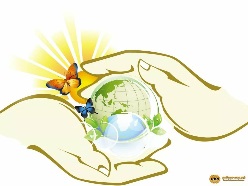 Таким образом, при тесном общении с природой во время экологических акций наши дети получили неоценимый опыт по следующим вопросам:навыки экологически грамотного поведения в повседневной жизни;сформировалось эмоционально-положительное отношение к окружающей природе, умение видеть ее красоту и неповторимость;сформировалось желание сохранить окружающую среду, осознание ими взаимосвязей между собственными действиями и состоянием окружающей среды;Я уверена, что на этом останавливаться рано! Вместе с родителями и детьми мы решили, принимать и дальше участие в природоохранных акциях, ведь мы должны охранять природу не потому, что она нам дает, а потому что она самоценна!Подготовительный этапОбразовательная деятельность:экологические занятия, игры, самостоятельные игры в уголке природы;Экспериментирование, опыты, наблюдения;Чтение, рассматривание иллюстраций в книгах о природе, проведение бесед, обсуждений прочитанного, проведение конкурсовПроведение комплексных занятий, учитывающих сенсорное развитие ребёнка, закрепление материала, знакомство с природными объектами, игры, театрализованные занятия, исследовательская работаПодвижные игры, упражнения-перевоплощения в растения и животных, эстафеты, эколого-оздоровительные прогулкиКомпьютерные игры экологического содержания для дошкольников, прослушивание записей звуков природыСамостоятельные исследования, игры, общение с живыми организмами и уход за ними, тематические выставки детских работРабота с родителями:родительское собрание;консультации;серия наблюдений в природе и специальных заданий;совместное составление с родителями правил поведения в природе;Основной этап (практический)Место и время выполнения работы:5.05.2019 года участвовали в акции «5 мая – день нашего тихого океана».12.05.2019 года участие в акции «Поможем Кроноцкому заповеднику».Участие в экологических акциях:«5 мая –день нашего Тихого океана».«Поможем Кроноцкому заповеднику».(уборка территории берега реки Авача)Презентационный этапПриглашение в музей ФГБУ «Кроноцкий государственный заповедник» за участие в экологической акции «Поможем Кроноцкому заповеднику».Развлечение на тему «Чистые берега».Изготовление экологических плакатов  «Как мы помогали Тихому океану».«Авача – чистые берега»